June 29, 2020Subject:  Bid No. 7124.6 Pest Control MaterialsContract Amendment Number 1In accordance with the terms of the above-mentioned contract, this is authorization to extend this contract, through April 29, 2021.  All other terms and conditions remain the same.  Supplier(s): 	See attached Summary of Contracts for suppliers and pricing informationCOMMENTS: This is the one of four option to extend the contract.REFER QUESTIONS TO:	Laly Bowers,  CPPB, Buyer II at Laly_A_Bowers@mcpsmd.org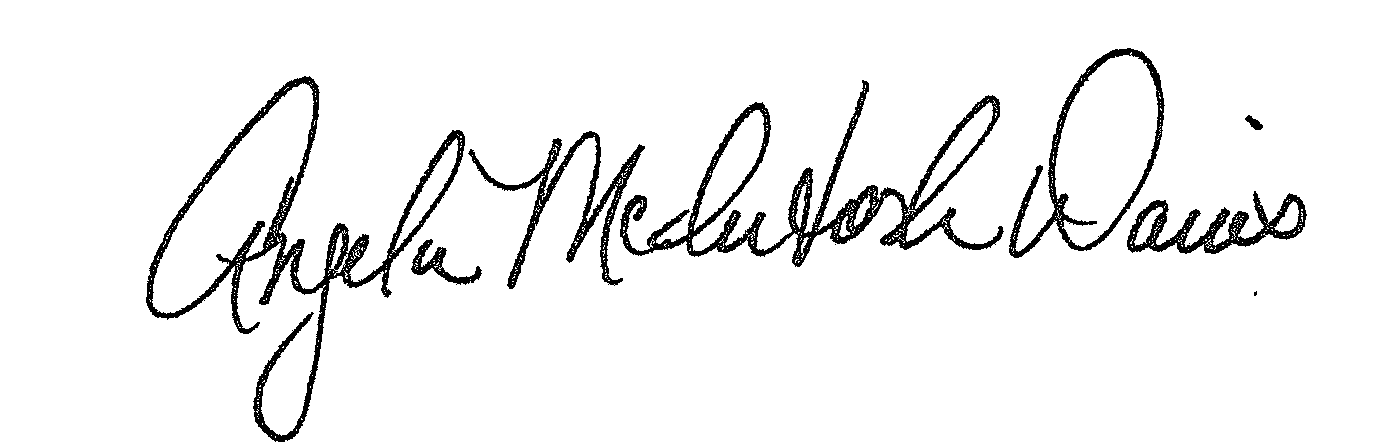 Approved: 		Angela McIntosh-Davis, CPPB, Team Leader, Procurement UnitAMD:labDistribution:  Supplier(s); Bid File